РОССИЙСКАЯ ФЕДЕРАЦИЯАДМИНИСТРАЦИЯСОВЕТСКОГО  СЕЛЬСКОГО ПОСЕЛЕНИЯКАЛАЧЕЕВСКОГО МУНИЦИПАЛЬНОГО РАЙОНАВОРОНЕЖСКОЙ ОБЛАСТИПОСТАНОВЛЕНИЕот  27  июля  2022 г.  № 31   с. СоветскоеОб утверждении схем границприлегающих территорий кземельным участкам, расположеннымна территории с. Советское В соответствии с Федеральным законом от 06.10.2003 г. №131-ФЗ «Об общих принципах организации местного самоуправления в Российской Федерации», Законом Воронежской области от 05.07.2018 г. № 108-ОЗ «О порядке определения границ прилегающих территорий в Воронежской области», Правилами благоустройства Советского сельского поселения  Калачеевского муниципального района Воронежской области, утвержденными решением  Совета народных депутатов Советского сельского поселения  от 13.06.2012 года №108 «Об утверждении Правил благоустройства и санитарного содержания  территории  Советского сельского поселения (в редакции от 10.12.2018 г. №122, от 12.11.2021 г. №47, от 30.05.2022 г. №83) администрация Советского сельского поселения Калачеевского муниципального района Воронежской области ПОСТАНОВЛЯЕТ:Утвердить схемы границ прилегающих территорий, (текстовая часть) расположенных в с. Советское, согласно  приложению  1 к настоящему постановлению. Утвердить схему границ прилегающих территорий (графическая часть), расположенных в с. Советское, согласно приложению 2 к настоящему постановлению.  Разместить настоящее постановление на официальном сайте администрации Советского сельского поселения в сети Интернет.Настоящее постановление вступает в силу со дня его подписания.Контроль за исполнением настоящего постановления оставляю за собой.Глава Советского сельского поселения                                                        С.В. Дубровин                Приложение 1                                                                                       к постановлению администрации                                                                                       Советского сельского поселенияКалачеевского муниципального района Воронежской областиот 27.07.2022 №31Схема границ прилегающих территорий Советского сельского поселения(текстовая часть)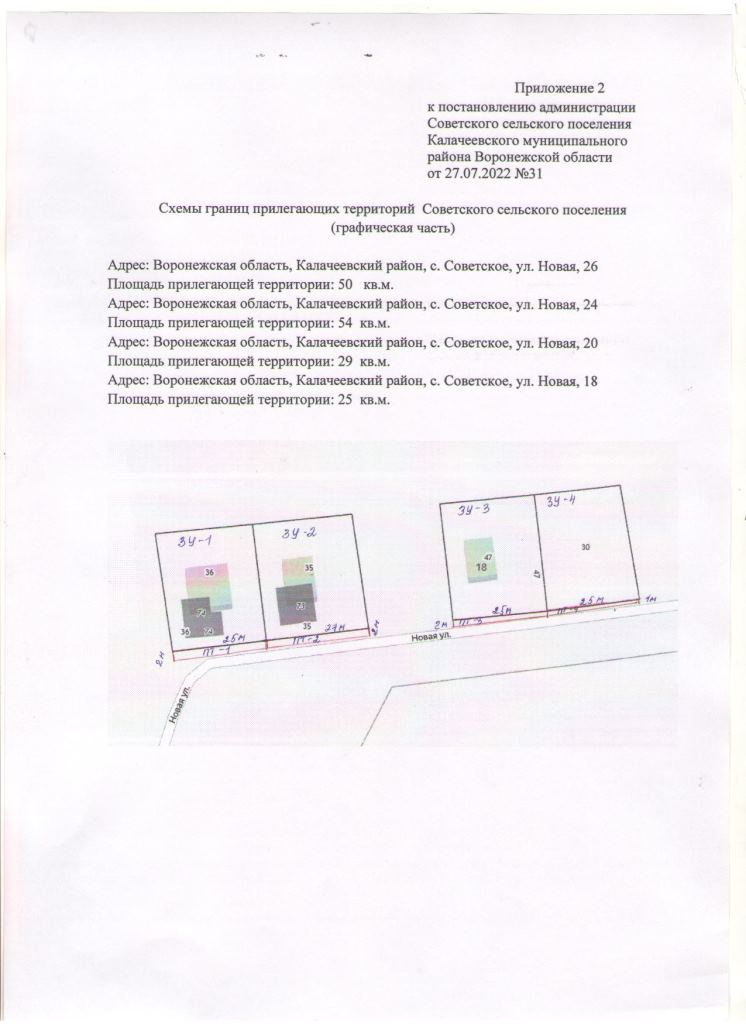 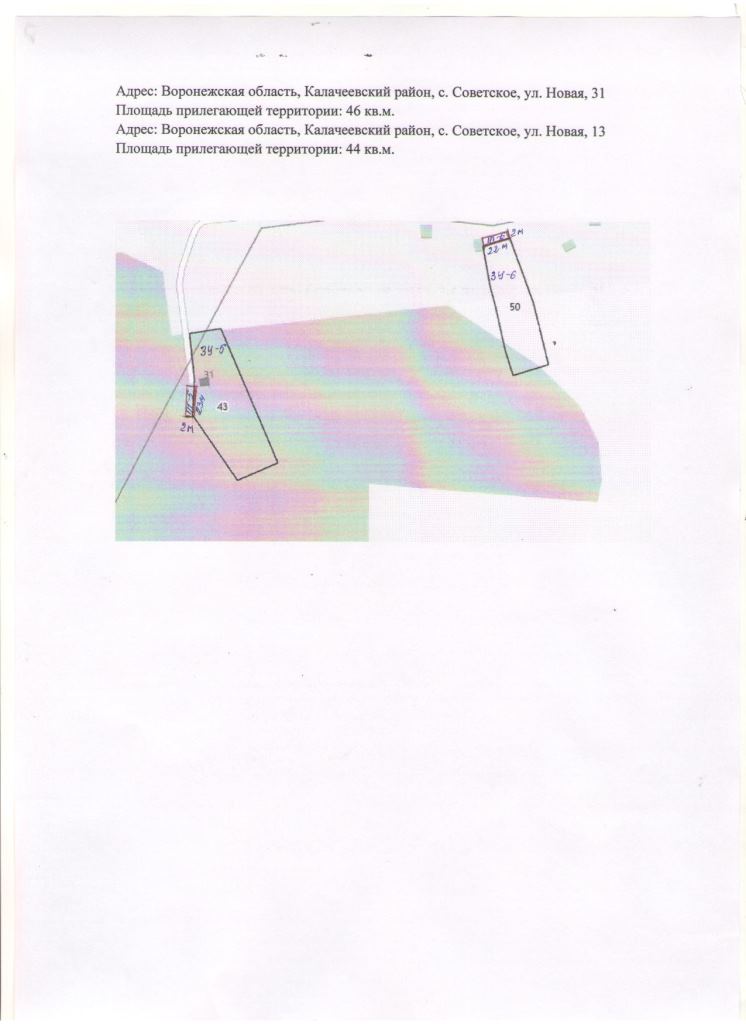 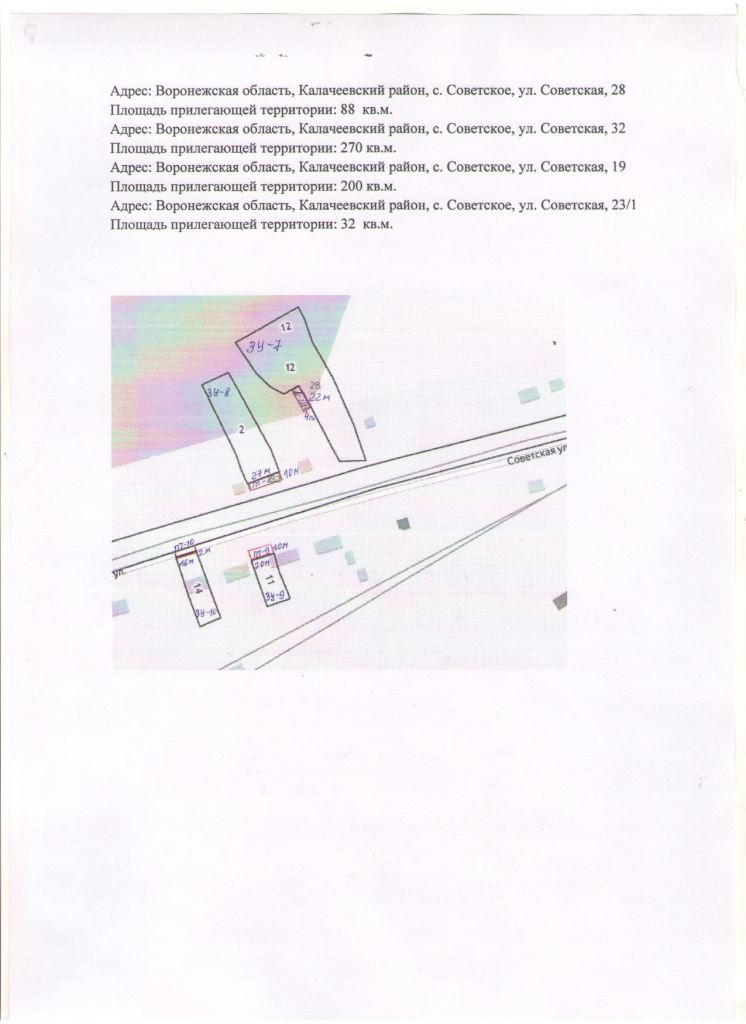 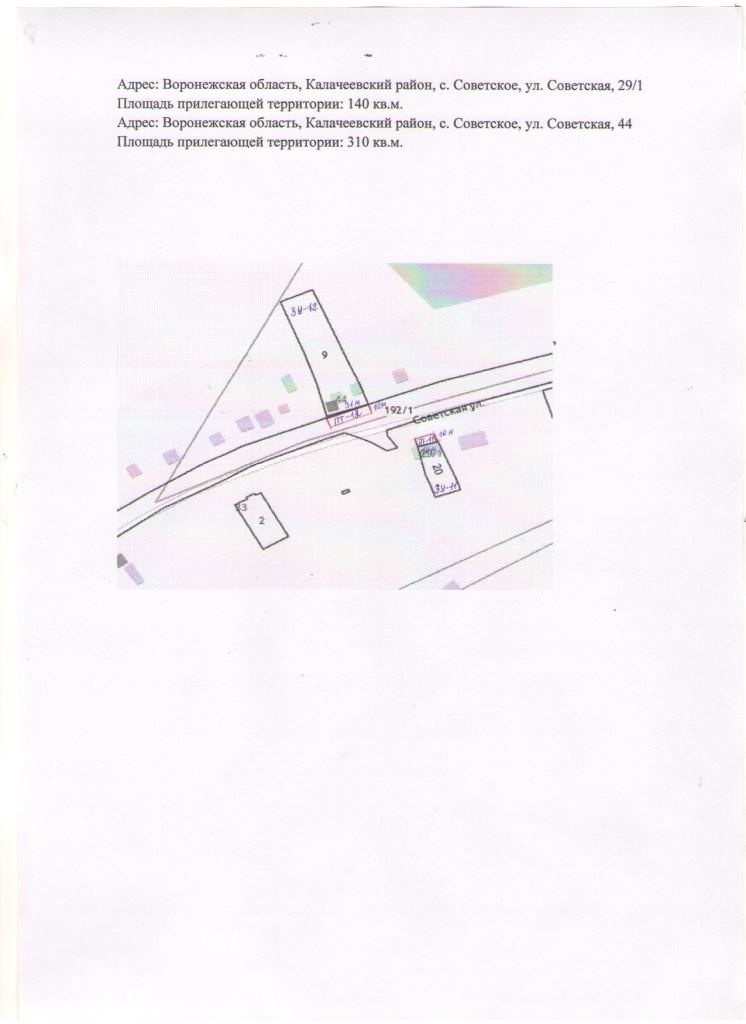 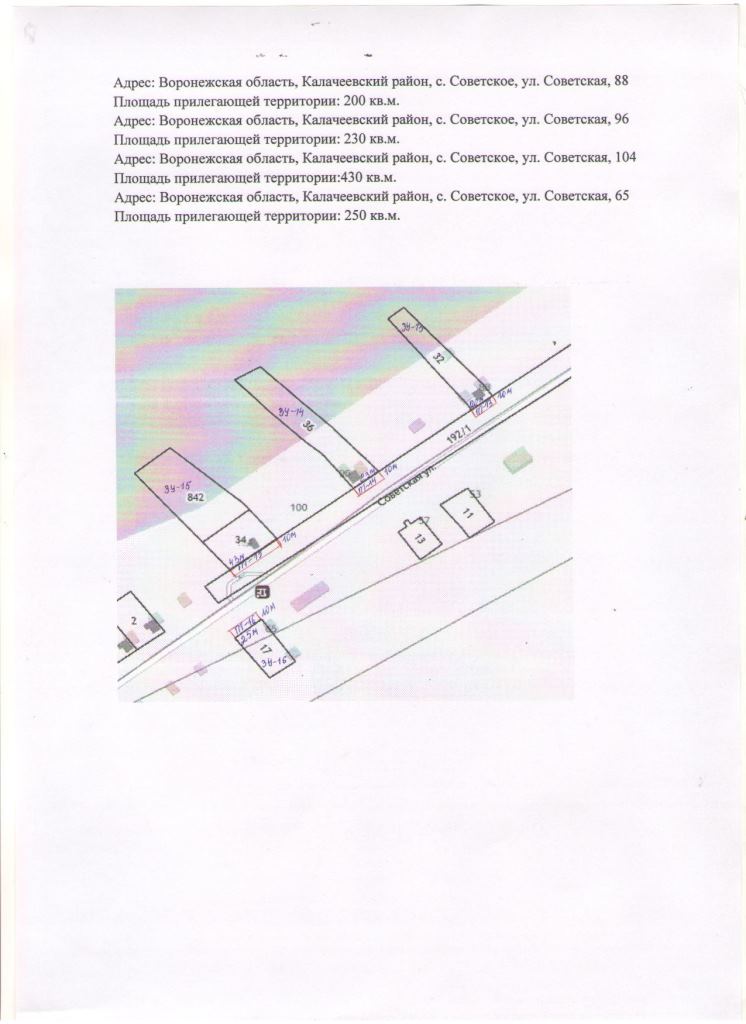 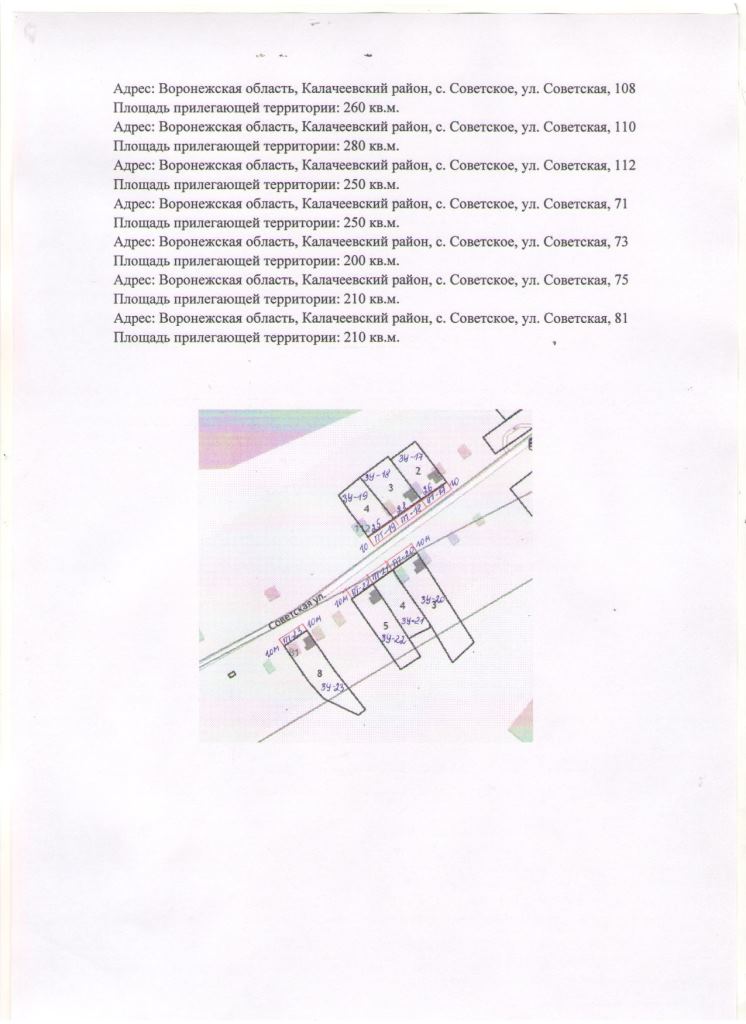 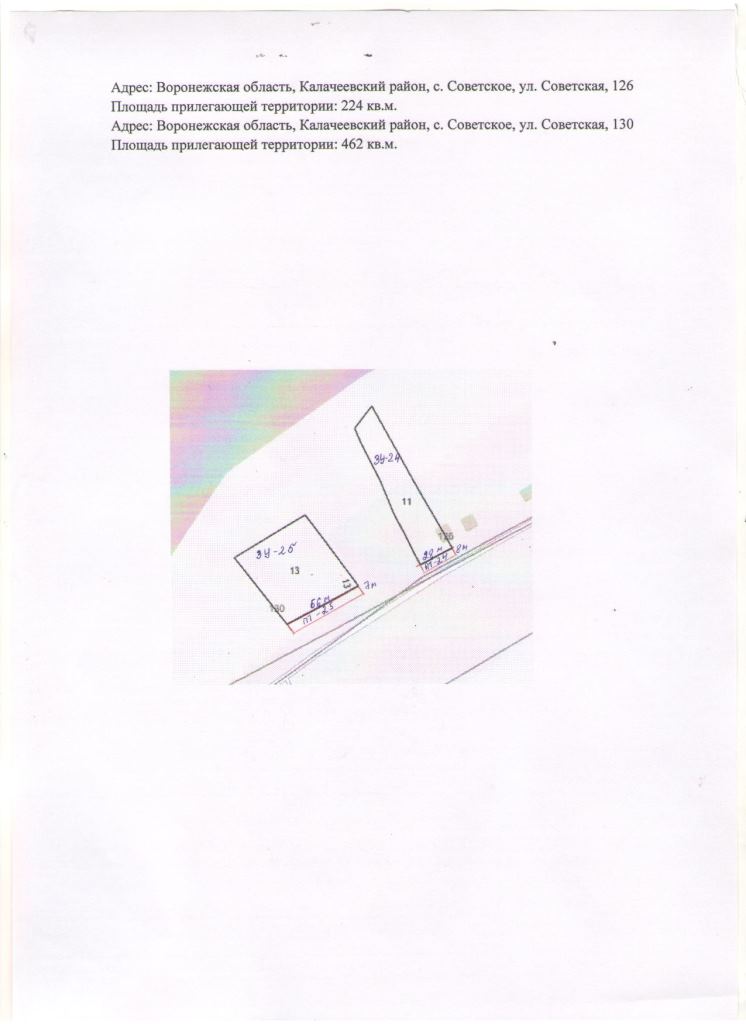 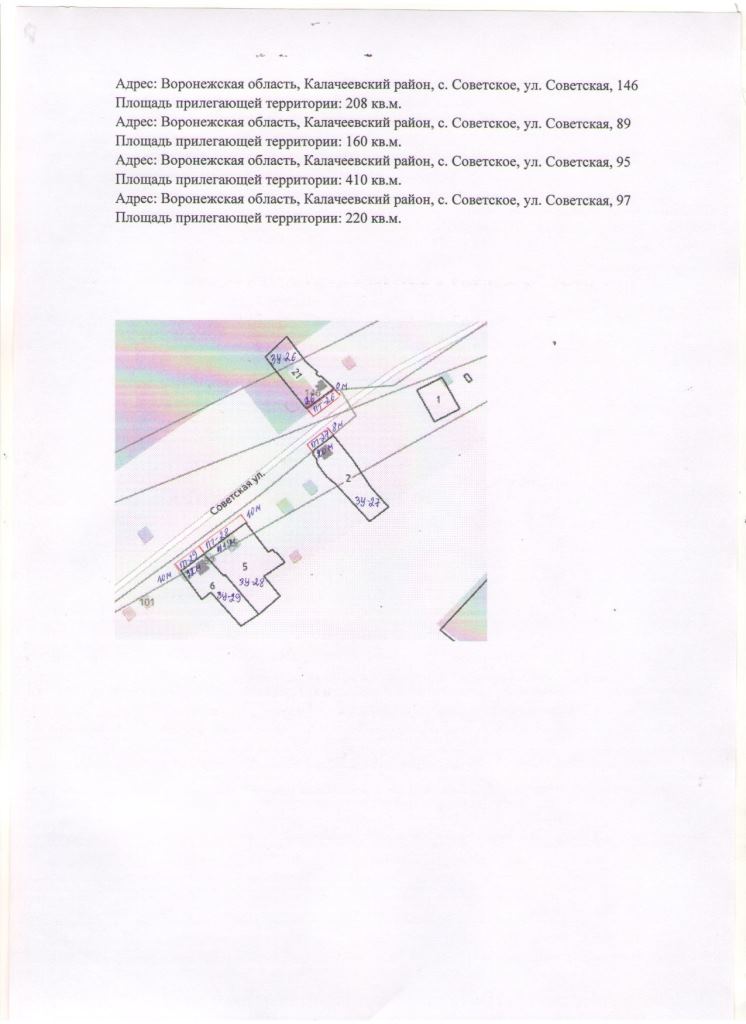 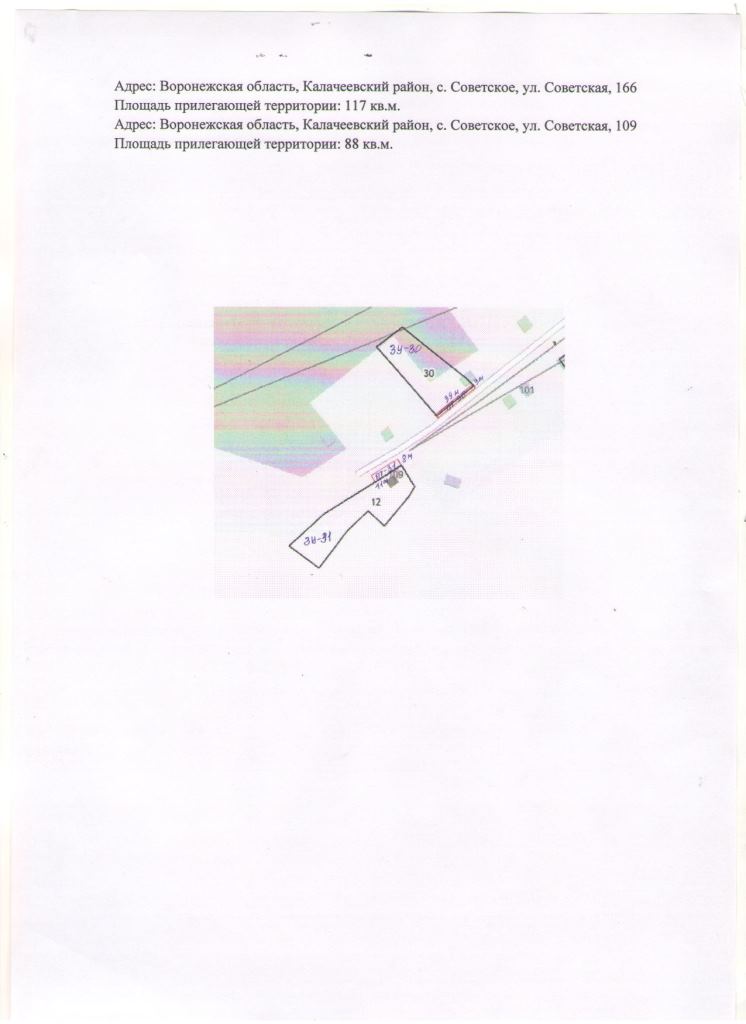 Условный номер прилегающей территорииИдентификационное обозначение объекта, в отношении которого устанавливается прилегающая территорияАдрес здания, строения, земельного участкаКадастровый номер земельного участка ПТ-01ЗУ-1с. Советское, ул. Новая, д. 26ПТ-02ЗУ-2с. Советское, ул. Новая, д. 24ПТ-03ЗУ-3с. Советское, ул. Новая, д. 20ПТ-04 ЗУ-4с. Советское, ул. Новая, д. 18ПТ-05ЗУ-5 с. Советское, ул. Новая, д. 31ПТ-06ЗУ-6с. Советское, ул. Новая, д. 13ПТ-07ЗУ-7с. Советское, ул. Советская, д. 28ПТ-08ЗУ-8с. Советское, ул. Советская, д. 32ПТ-9ЗУ-9с. Советское, ул. Советская, д. 19 кв. 2ПТ-10ЗУ-10с. Советское, ул. Советская, д. 23 кв. 1ПТ-11ЗУ-11с. Советское, ул. Советская, д. 29 кв.1ПТ-12ЗУ-12с. Советское, ул. Советская, д. 44ПТ-13ЗУ-13с. Советское, ул. Советская, д. 88ПТ-14ЗУ-14с. Советское, ул. Советская, д. 96ПТ-15ЗУ-15с. Советское, ул. Советская, д. 104ПТ-16ЗУ-16с. Советское, ул. Советская, д. 65ПТ-17ЗУ-17с. Советское, ул. Советская, д. 108ПТ-18ЗУ-18с. Советское, ул. Советская, д. 110ПТ-19ЗУ-19с. Советское, ул. Советская, д. 112ПТ-20ЗУ-20с. Советское, ул. Советская, д. 71ПТ-21ЗУ-21с. Советское, ул. Советская, д. 73ПТ-22ЗУ-22с. Советское, ул. Советская, д. 75ПТ-23ЗУ-23с. Советское, ул. Советская, д. 81ПТ-24ЗУ-24с. Советское, ул. Советская, д. 126ПТ-25ЗУ-25с. Советское, ул. Советская, д. 130ПТ-26ЗУ-26с. Советское, ул. Советская, д. 146ПТ-27ЗУ-27с. Советское, ул. Советская, д. 89ПТ-28ЗУ-28с. Советское, ул. Советская, д. 95ПТ-29ЗУ-29с. Советское, ул. Советская, д. 97ПТ-30ЗУ-30с. Советское, ул. Советская, д. 166ПТ-31ЗУ-31с. Советское, ул. Советская, д. 109